Publicado en Burgos  el 22/06/2022 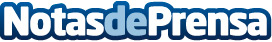 Universidad Isabel I: Entre las universidades con menor tasa de abandonoUno de los principales objetivos planteados por las universidades y los gobiernos es reducir el abandono universitario. Hoy en día, en España, se da una fuerte heterogeneidad en lo que respecta a las tasas de abandono. Las universidades online representan uno de los números más altos en deserción, existen excepciones, como es el caso de la Universidad Isabel I de Castilla, que es la universidad online con menor tasa de abandono en el país, teniendo números similares a las universidades presencialesDatos de contacto:Pedro López Huerta 45678900987Nota de prensa publicada en: https://www.notasdeprensa.es/universidad-isabel-i-entre-las-universidades Categorias: Educación Castilla y León Universidades http://www.notasdeprensa.es